Отчет  № 2   объединения «Живая природа» Темы занятий:Интернет ресурсы: ddt-griv.ru (страничка педагога – Шобухова Т.В.),   stranamasterov.ru     Изделия по темам:1.      2.  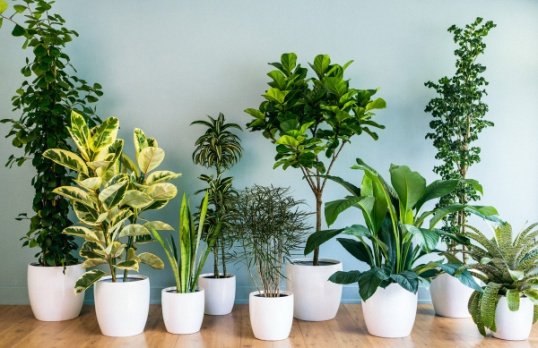 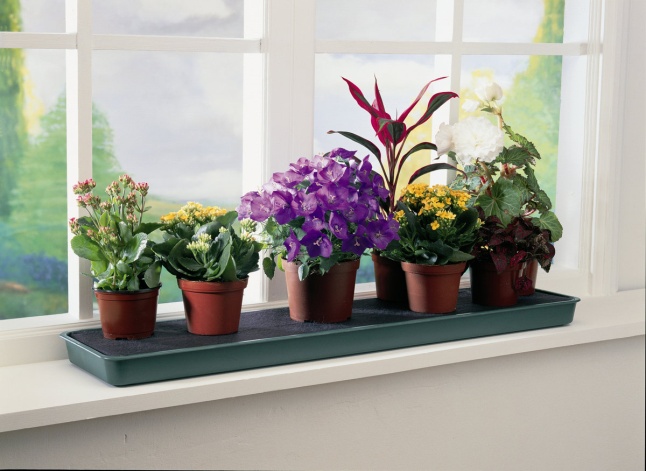 3.   4. 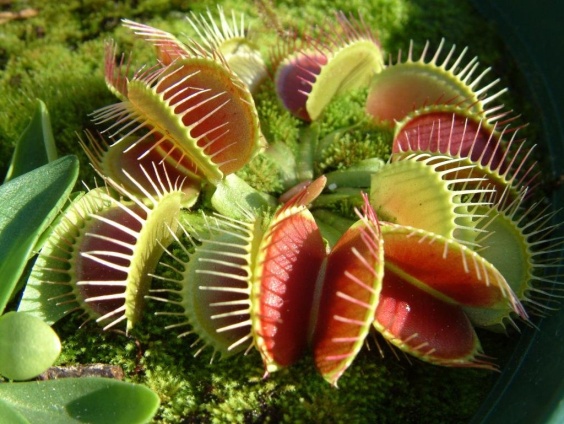 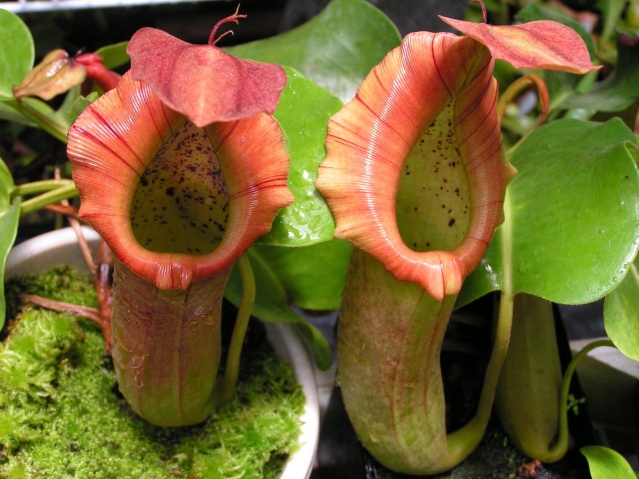 Воспитательная работа.- Посещение музея военной техники «Оружие Победы» (посещение музея доступно c помощью сервисов Яндекс Карты или Google Maps в панорамном режиме)- Видеоэкскурсия в краевой художественный музей им. Ф. А. Коваленко сайт: kovalenkomuseum.ru (фонд музея - произведения живописи, графики, скульптуры и декоративно-прикладного искусств) Тема занятияДата Используемая литератураМатериалы и оборудованиеРастения у тебя дома. Подготовка мини проекта «Мое любимое растение»24.04.20Аквилева Г. Н. «Наблюдение и опыты на уроках биологии»Фотоматериалы.Защита мини проектов. Растения хищники.26.04.20Аквилева Г. Н. «Наблюдение и опыты на уроках биологии»Фотоматериалы.